Školní vzdělávací programproškolní družinupři Základní školeZeiberlichova 49,  Brno.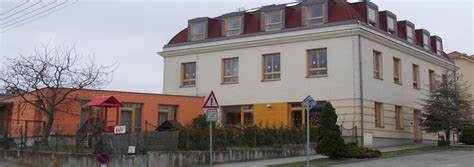 1.Identifikační údaje školní družinyŠkolní vzdělávací program pro zájmové vzděláváníNázev programu: Zdravá, otevřená školaZřizovatel školy: Statutární město Brno, městská část Brno – severPrávní forma: část obceIČO: 44992785/04Bratislavská 70, Brno 601 47Předkladatel: Základní škola ZŠ Zeiberlichova 49, 644 00, Brnopříspěvková organizaceIČO: 49466607IZO: 102 055 904Ředitelka školy: PaedDr. Alena ZanettiováTelefon školy: 548 238 227web: www.sobesice.cze-mail: info@zssobesice.czkoordinátor tvorby ŠVP pro zájmové vzdělávání:Bc. Martina Ubánková – vedoucí vychovatelkaPočet oddělení:  3Kapacita ŠD: 80 žákůPlatnost dokumentu: od 1. února 20232. Charakteristika školní družiny 2.1. Charakteristika školní družiny Snahou školní družiny je hodnotně zaměstnat děti v době mimo vyučování, prohlubovat       a upevňovat jejich znalosti a vědomosti. ŠD ve dnech školního vyučování tvoří pro děti přechod mezi výukou ve třídách a pobytem doma, není pokračováním školního vyučování. Práce ŠD je zcela samostatnou oblastí výchovně-vzdělávací činnosti, řídí se specifickými požadavky a pravidly pedagogiky volného času.  Při docházce do školní družiny děti plní úkoly vyplývající z celoročního plánu ŠD, věnují se zájmové, rekreační a odpočinkové činnosti. Činnost v jednotlivých odděleních ŠD probíhá dle týdenní skladby zaměstnání, kterou má každá vychovatelka zpracovanou pro své oddělení. Jednotlivé činnosti a aktivity jsou podrobněji zaznamenány v měsíčních plánech pro každé oddělení.  Provoz ŠD začíná v 6.30 hod. a končí v 17.00 hod. Také ve ŠD mají děti se speciálními vzdělávacími potřebami právo na bezplatné poskytování podpůrných opatření. 2.2. Cíle zájmového vzdělávání naučit děti aktivně využívat svůj volný čas rozvíjet svůj zájem (oblíbenou aktivitu) i talent získávat nové poznatky, zkušenosti, dovednosti i návyky realizovat se v kolektivu ostatních dětí, popřípadě se adaptovat v různém typu kolektivu a prostředí učit se všestranné, účinné a otevřené komunikaci aktivně rozvíjet a chránit fyzické, duševní a sociální zdraví, být za ně zodpovědný schopnost spolupracovat a respektovat práci a úspěch vlastní a druhých - 	rozvíjet vnímavost a citlivé vztahy k lidem i k přírodě 2.3. Materiální podmínky Školní družina je rozdělena do tří oddělení zpravidla podle věku dětí. Oddělení využívají školních tříd ,  v některých  mají možnost využití relaxační zóny s kobercem.  Jednotlivá oddělení jsou vybavena hračkami a hrami přiměřeně věku dětí. Děti se SVP mají možnost využití kompenzačních pomůcek.  Pro realizaci zájmových a odpočinkových činností ŠD využívá tělocvičnu, hřiště u fotbalového hřiště, Sokolské hřiště a lesy v okolí.  2.4. Personální podmínky Všechny pracovnice, které pracují ve ŠD jako pedagogové, mají předepsanou odbornou kvalifikaci. Vychovatelky se sebevzdělávají, pracují na základě jasně vymezených a společně vytvořených 	pravidel. 	Jsou 	schopné 	týmové 	práce, 	vzájemně 	vstřícné 	komunikace                   a spolupráce. Pracují tak, aby byla vždy a při všech činnostech zajištěna dětem optimální pedagogická péče. Během celého pedagogického působení rozvíjí sociální kompetence důležité    pro učení, ale i pro rozvoj žáků: schopnost být sám sebou, zdravé sebevědomí, sebejistotu, přizpůsobit se v sociální skupině i multikulturní společnosti, položit základy pro celoživotní učení a schopnost jednat v duchu základních lidských a etických hodnot. Pokud je u žáka se SVP požadavek na přítomnost asistenta pedagoga, poskytuje se jejich služba adekvátně potřebám dítěte. Asistent pedagoga je poskytován od 3. stupně podpůrných opatření. Děti jsou získávány ke spolupráci vhodnou motivací. Je jim zprostředkován kladný citový prožitek z navozených situací ve ŠD. Obsah činností je přiměřený věku, je kladen důraz na požadavek dobrovolnosti. Vychovatelky se snaží, aby náplň činností byla atraktivní a pestrá. Při sestavování měsíčních plánů mají děti možnost aktivní účasti na plánování, realizaci a hodnocení, což jim přináší pocit radosti a uspokojení z objevování a překonávání překážek. Děti mají možnost seberealizace a vytváření žádoucích sociálních kontaktů. 2.5. Podmínky přijímání žáků Školní družina je zpravidla určena žákům 1. – 4. ročníku, přijímáni jsou přednostně žáci                   1. –3. ročníků.  Všichni žáci, kteří navštěvují ŠD, musí mít vyplněnou přihlášku (zápisní lístek), kterou vyplní a podepíší rodiče.  Žák je do ŠD přihlášen od začátku do konce školního roku. Pokud se žák ze ŠD odhlašuje během školního roku, je tak učiněno opět písemně s podpisem rodičů. Do ŠD může být žák přihlášen i odhlášen během celého školního roku. Počet žáků školní družiny nesmí přesáhnout kapacitu ŠD. 2.6. Podmínky pro vzdělávání žáků se speciálními vzdělávacími potřebami a žáků mimořádně nadaných Je respektována individualita každého žáka, vytvářeno přiměřené prostředí pro jeho všestranný rozvoj. Na podmínkách pro žáky integrované a žáky se specifickými vzdělávacími potřebami spolupracují vychovatelky školní družiny s třídními učiteli, výchovnou poradkyní a s rodiči. Dle stupně a charakteru jejich vzdělávacích potřeb jsou děti začleňovány do volnočasových aktivit  a jsou jim zajištěny podmínky vhodné k rozvoji jejich osobnosti. Pro rozvoj dětí mimořádně nadaných naše ŠD nabízí další doplňkové aktivity v oblasti jejich zájmů. 2.7. Podmínky zajištění bezpečnosti a ochrany zdraví žáků a prevencí         rizikového chování před projevy diskriminace, nepřátelství nebo násilí Žák je povinen bezodkladně informovat vychovatele na jakékoliv projevy šikany nebo diskriminace, nepřátelství, násilí. ŠD plně zajišťuje ochranu žáků před rizikovým chováním. Podmínky, způsoby a metodika jsou podrobně rozpracovány v Minimálním preventivním programu školy. žácí se ve ŠD chovají tak, aby neohrozili zdraví své nebo zdraví svých spolužáků při zájmových činnostech a výchovách se řídí bezpečnostními předpisy pro dané místo         ( žáci jsou seznámeni s bezpečnostními předpisy na začátku školního roku a v průběhu roku před každými vedlejšími prázdninami) každý úraz, poranění, či nehodu, k níž dojde v průběhu pobytu ve ŠD, jsou žáci povinni ihned ohlásit dle nutnosti zajistí vychovatel nebo jiný zaměstnanec školy zraněnému žákovi lékařské ošetření a sepíše záznam o úrazu a neprodleně oznámí tuto skutečnost zákonným zástupcům větrání v místnosti zajišťuje vychovatel, žáci mají zákaz manipulace s okny, vychovatel dbá na stanovený režim osvětlení a náležité podmínky k odpočinku tak, aby nikdo nebyl omezován ostatními žáci dodržují hygienická pravidla a návyky, je nutný zvýšený dohled vychovatelů při mytí rukou před odchodem do jídelny a po použití WC ŠD dbá na dodržování pitného režimu, žáci mají právo přinášet si pití z domova   a také        se mohou v neomezeném množství napít v jídelně žáci dbají na to, aby jejich osobní věci a všechny aktovky byly srovnány na místě k tomu určeném tak, aby neohrožovaly ostatní v jejich pohybu žákům jsou zakázány všechny činnosti, které jsou zdraví škodlivé (např. kouření, pití alkoholických nápojů, zneužívání návykových látek a zdraví škodlivých látek) 2.8.  Ekonomické podmínky               Příspěvek na jednoho žáka umístěného ve ŠD činí 100,- Kč na jeden měsíc. Platba je rozdělena do dvou etap (září – leden, únor – červen) a je prováděna bezhotovostním  převodem      na účet školy.              Výši úplaty může ředitel snížit nebo od úplaty osvobodit, jestliže: žák nebo jeho zákonný zástupce je příjemcem opakujících se dávek pomoci v hmotné nouzi podle zákona o pomoci v hmotné nouzi, žákovi nebo jeho zákonnému   zástupci náleží zvýšení příspěvku na péči  podle zákona    o sociálních službách, nebo žák svěřený do pěstounské péče má nárok na příspěvek na úhradu potřeb dítěte podle zákona o státní sociální podpoře a tuto skutečnost prokáže řediteli. Pokud za žáka není uhrazena úplata, ředitel školy může rozhodnout o vyloučení žáka ze ŠD. 2.9. Formy činnosti ŠD  Výchovné cíle školní družiny rozvoj osobnosti jedince - jeho mravních a duchovních hodnot, získání zkušeností a informací, učení se po celý život získávání všeobecného vzdělání pochopení a uplatňování zásad demokracie – základních lidských práv, správné vztahy mezi dětmi a dospělými  utváření vědomí národní a statní příslušnosti – národní, kulturní a jazykové, náboženská identita každého jedince poznání světových a evropských kulturních hodnot a tradic – ctít kulturní zvyky tradice jiných zemí a seznamovat se s nimi získávání a uplatňování znalostí o životním prostředí – ochrana životního prostředí zdraví všech Obecným cílem je výchova všestranně harmonicky rozvinutého člověka. Ve školní družině je nutné přijímat výchovu i jako specifickou formu primární prevence sociálně patologických jevů.  Preventivní výchovné programy uplatňujeme se zaměřením na tyto oblasti: Výchova ke zdravému životnímu stylu – správné stravovací návyky, pitný režim, osobní hygiena, tělesná zdatnost, rozvíjení citové stránky osobnosti  Posilování komunikačních dovedností – napomáhá dětem v sociálním učení a hledání místa ve skupině – rozvoj slovní zásoby, schopnost naslouchat, kultivace slovního i mimoslovního projevu Zvyšování sociálních kompetencí – odpovědnost za své chování, pravdomluvnost, schopnost odpovědně řešit konkrétní životní situace, přijímat důsledky svého chování   Ovládání negativních citových reakcí – vyrovnat se hrou se stresem, naučit se přijímat neúspěchy a nedostatky, přijímat důsledky svého chování  Schopnost najít své místo ve skupině – poznání sebe sama, zvyšování sebevědomí kladným hodnocením, posilování pozitivního myšlení  Formování životních postojů – tolerance, schopnost i ochota pomoci, posilování schopnosti nepodléhat negativním vlivům  Rozvoj klíčových kompetencí žáků 4.1. Kompetence k učení pomáháme dětem získávané vědomosti dávat do souvislostí vedeme děti k dokončení započaté práce učíme děti zhodnotit svoji práci pomáháme dětem uplatňovat získané zkušenosti v praktických situacích 4.2. Kompetence k řešení problémů učíme děti, že vyhýbání se problémům nevede k cíli vedeme děti k užívání logických, matematických i empirických (smysl. poznání) postupů motivujeme děti k uvědomování si zodpovědnosti za svá rozhodnutí 4.3. Kompetence komunikativní učíme děti vyjadřovat své pocity řečí, gestem vedeme děti k ovládání řeči a ke komunikaci bez ostychu s dětmi i s dospělými vedeme děti ke kultivované komunikaci 4.4. Kompetence sociální a personální učíme děti řídit svoje chování a jednání vedeme děti k rozhodnosti učíme děti odpovídat za své činnosti a projevovat ohleduplnost vedeme děti k rozpoznání vhodného a nevhodného chování učíme děti prosadit se i podřídit a umět přijmout kompromis motivujeme děti k uplatňování společenských návyků 4.5. Kompetence občanské učíme děti plánovat, organizovat, řídit a hodnotit vedeme děti k odpovědnému přístupu k  úkolům a povinnostem  pomáháme dětem uvědomovat si svá práva a práva druhých, vnímat agresivitu a šikanu vedeme děti k odhadování svých rizik a činností učíme děti být tolerantní k odlišnostem mezi lidmi pomáháme dětem zapojit se do kulturního dění a sportovních aktivit 4.6. Kompetence k trávení volného času pomáháme dětem vhodně si vybrat zájmové činnosti dle vlastních dispozic vedeme děti k tomu, aby uměly říci „NE“ nevhodným nabídkám (nebojí se) pomáháme dětem plnit povinnosti a závazky  Obsah zájmově vzdělávacího programu ŠD Vzdělávací program ŠD vychází z konkrétních podmínek ŠD, navazuje na ŠVP I. stupně a týká se především oblasti ČLOVĚK A JEHO SVĚT. Obsahem se prolínají tyto okruhy: Místo kde žijeme: vztah ke škole, městu, státu Lidé kolem nás: příbuzenské vztahy v rodině, vztahy ve škole, mezi dětmi, pravidla soužití a pravidla slušného chování, základní lidská práva a práva dítěte, principy demokracie Rozmanitosti přírody: rozmanitosti živé i neživé přírody, roční období a jejich proměny vliv člověka na přírodu a její ochrana Lidé a čas: báje, regionální pověsti, tradice, zvyky, odlišnost způsobu života, orientace v časČlověk a jeho zdraví: zdravý životní styl, pitný režim, ochrana před úrazy, udržování tělesné kondice Děti se učí: pozorovat a pojmenovávat věci, jevy a děje, jejich vzájemné vztahy a souvislosti, což vede k ucelenému pohledu na svět, poznávají sebe i okolí chápat současnost jako výsledek minulosti a východisko do budoucnosti vyjadřovat své myšlenky, poznatky a dojmy, reagovat na názory a podněty druhých5.1. Místo kde žijeme 5.2. Lidé kolem nás 5.3. Rozmanitost přírody 5.4. Lidé a čas 5.5. Člověk a jeho zdraví 6. Časově tematický plán školní družiny 6.1. Tématický plán Září Seznámení se školou, školní družinou, režimem dne, vnitřním  řádem ŠD Vzájemné seznámení dětí, soužití ve ŠD Hry na seznámení, komunikační hry – nonverbální i verbální Beseda –„Moje rodina“ – organizace a soužití v rodině, záliby, zájmy, rodinné tradice, rodinná alba Kreslení a modelování členů rodiny Malujeme zážitky z prázdnin Malujeme prvky našeho okolí – domy, stromy, osoby, zvířata Vycházky – seznámení s nejbližším okolím školy, významné orientační body v krajině, významné budovy Říjen Básně a písně s podzimní tematikou, hudebně pohybové hry Didaktické hry – ochutnávka ovoce a zeleniny – zdravá výživa Výtvarné a rukodělné zpracování přírodnin, modelování ovoce a zeleniny Vycházky do přírody – všímáme si změn v přírodě (počasí) Práce s přírodním materiálem – šišky, kůra, listy, mech, kaštany Komunikační hry Listopad Rozvíjení komunikačních dovedností Relaxační hudba – poslech Čert a Mikuláš – rukodělné činnosti Drobné dárky k vánočním svátkům Společné hry ve třídě Tematické vycházky podzimní přírodou Prosinec Význam vánočních svátků – zvyky, tradice Jak trávíme vánoční svátky doma Besedy na téma zvyky, tradice různých národností Četba pohádek s vánoční tematikou Poslech a zpěv koled Výroba vánočních ozdob, výzdoba herny Vycházky do zimní přírody – vánoční stromeček pro zvířata Leden Mezilidské vztahy – úcta, empatie, tolerance - 	Zimní sporty, hry na sněhu, stavby ze sněhu  - 	Poučení o bezpečnosti při zimních hrách a sportech Zvířata v zimně – encyklopedie Tělovýchovné chvilky v herně Pozorování změn v přírodě Poznávání stop ve sněhu při pobytu venku Sezónní sportování – bobování, sáňkování Zimní krajina – výtvarné vyjádření Únor Zdravý životní styl, zdravá výživa Smyslové hry (5 smyslů) Beseda o práci rodičů, zdravotníků, hasičů, policie Vážíme si práce druhých Nácvik první pomoci, seznámení s lidským tělem Sezónní sporty Pohybové hry v herně – kruhy, míček Březen Význam četby pro děti Beseda –„Moje oblíbená kniha“, čtení ukázek, výstava knih Vycházky do přírody, probouzení jara, pozorování změn v přírodě, v zahrádkách, v lese,… - 	Písničky o jaru  Stěhovaví ptáci Loučení se zimou Skládanky z papíru - výstavka Duben Velikonoce – tradice, zvyky Výroba velikonočních zajíčků, beránků, kuřátek Zdobení kraslic – různé techniky Zpívání velikonočních koled, recitace říkadel a básniček Ochrana přírody – Den Země (22. duben) Krásy jarní přírody – pozorování při vycházkách Modelování zvířat z plastelíny Květen „Den matek“ – druhá květnová neděle Výroba dárků k svátku maminek – využití různých materiálů Básničky a písničky o maminách a babičkách Rekaxační cvičení, tanečky, říkadla Vycházky do přírody, poznávání květin podle atlasu Pozorování práce na zahradě – význam Kreslení a malování kvetoucích stromů – různé techniky Sportování na školním hřišti – míče, švihadla, lano, kruhy Červen Beseda na téma „Prázdniny“ – rodinné rekreace, cestování, letní tábory Poučení dětí o nebezpečí úrazů, které je mohou potkat v období prázdnin Vycházky do přírody – poznávání lučních rostlin, rozlišování stromů podle listů a plodů Význam sběru léčivých rostlin 1. červen – Mezinárodní den dětí Multikulturní výchova - 	Rukodělné práce – vyšívání Hry v přírodě Ochrana před sluncem – dostatek tekutin 6.2. Celodružinové akce  Děti navštěvující naši školní družinu mají možnost se účastnit celodružinových akcí, které jsou pořádané.  Karneval, pexesiáda, malování na chodníku, sportovní pětiboj a jiné. Mají tak příležitost porovnat si své znalosti a dovednosti.  Všechny tyto akce slovně i obrazem (fotodokumentace) zveřejňujeme na internetových stránkách naší školy a jsou součástí ročního plánu. 7. Vnitřní řád školní družiny Obecná ustanovení Na základě ustanovení § 30 zákona č. 561/2004 Sb. o předškolním, základním středním, vyšším odborném a jiném vzdělávání v platném znění (dále jen “školský zákon”) vydávám jako statutární orgán školy tento vnitřní řád školní družiny.  Tato směrnice určuje pravidla provozu, a režim školní družiny Zásady směrnice: musí být vydána písemně,  nesmí být vydána v rozporu s právními předpisy,  nesmí být vydána se zpětnou účinností,  vzniká na dobu neurčitou. Poslání školní družiny Snahou školní družiny je hodnotně zaměstnat děti v době mimo vyučování, prohlubovat a upevňovat jejich znalosti a vědomosti. ŠD ve dnech školního vyučování tvoří pro děti přechod mezi výukou ve třídách a pobytem doma, není pokračováním školního vyučování. Práce ŠD je zcela samostatnou oblastí výchovně-vzdělávací činnosti, řídí se specifickými požadavky a pravidly pedagogiky volného času.  Při docházce do školní družiny děti plní úkoly vyplývající z celoročního plánu ŠD, věnují se zájmové, rekreační a odpočinkové činnosti. Činnost v jednotlivých odděleních ŠD probíhá dle týdenní skladby zaměstnání, kterou má každá vychovatelka zpracovanou pro své oddělení. Jednotlivé činnosti a aktivity jsou podrobněji zaznamenány v měsíčních plánech pro každé oddělení. 1. Podrobnosti k výkonu práv a povinností dětí a jejich zákonných zástupců ve školní družině a podrobnosti o pravidlech vzájemných vztahů s pedagogickými pracovníky Práva a povinnosti účastníků činnosti školní družiny (dále jen “žáků”), jejich zákonných zástupců a pedagogických pracovníků jsou dána školským zákonem. 1.1 Žáci jsou povinni řádně docházet do školní družiny, dodržovat vnitřní řád školní družiny, předpisy a pokyny k ochraně zdraví a bezpečnosti, s nimiž byli seznámeni, plnit pokyny pedagogických pracovníků vydané v souladu s právními předpisy a školním nebo vnitřním řádem, informovat školské zařízení o změně zdravotní způsobilosti, zdravotních obtížích nebo jiných závažných skutečnostech, které by mohly mít vliv na průběh vzdělávání, dokládat důvody své nepřítomnosti v souladu s podmínkami stanovenými školním řádem, c) oznamovat údaje, které jsou podstatné pro průběh vzdělávání nebo bezpečnost žáka  a změny v těchto údajích. 1.2 Žák se ve školní družině chová slušně k dospělým i jiným žákům školy, dbá pokynů pedagogických a provozních pracovníků.       1.3 Žák chodí vhodně a čistě upraven a oblečen, s ohledem na plánované činnosti. Udržuje prostory školní družiny v čistotě a pořádku, chrání majetek před poškozením.  1.4 Žáci chrání své zdraví i zdraví spolužáků; žákům jsou zakázány všechny činnosti, které jsou zdraví škodlivé (např. kouření, pití alkoholických nápojů, zneužívání návykových a zdraví škodlivých látek).       1.5 Zákonný zástupce žáka je povinen doložit důvody nepřítomnosti žáka nejpozději do 3 kalendářních dnů od počátku nepřítomnosti žáka.  1.6 Žák má právo na ochranu před jakoukoli formou diskriminace a násilí, má právo vzdělání a na svobodu myšlení, projevu, shromažďování, náboženství, na odpočinek a dodržování základních psychohygienických podmínek, má právo být seznámen se všemi předpisy se vztahem k jeho pobytu a činnosti v družině. Každý úraz nebo vznik škody, ke kterému došlo v souvislosti s činností družiny, hlásí bez zbytečného odkladu. 1.7 Žák nenosí do družiny předměty, které nesouvisí s výukou a mohly by ohrozit zdraví a bezpečnost jeho nebo jiných osob.  1. 8 Zvláště hrubé opakované slovní a úmyslné fyzické útoky žáka vůči zaměstnancům školy nebo školského zařízení se považují za závažné zaviněné porušení povinností stanovených školským zákonem. Dopustí-li se žák takovéhoto jednání, oznámí ředitel školy nebo školského zařízení tuto skutečnost orgánu sociálně-právní ochrany dětí, jde-li o nezletilého, a státnímu zastupitelství do následujícího pracovního dne poté, co se o tom dozvěděl. V případě zvláště závažného zaviněného porušení povinností stanovených školským zákonem ředitel vyloučí žáka ze školského zařízení. 1. 9 Žáci mají právo se vyjadřovat k průběhu zájmového vzdělávání, mají právo užívat prostory a zařízení ŠD. Jsou povinni dodržovat Vnitřní řád ŠD, předpisy a pokyny školy a ŠD k ochraně zdraví a bezpečnosti, s nimiž byli seznámeni na začátku školního roku. Plní pokyny vychovatelů. 1. 10 Zákonní zástupci mají právo se vyjadřovat k zájmovému vzdělávání svých dětí, právo na informace o průběhu vzdělávání. Zákonní zástupci jsou povinni sdělit rozsah docházky a způsob odchodu ze ŠD. Jsou povinni oznamovat údaje, které jsou podstatné pro průběh zájmového vzdělávání nebo bezpečnost dítěte a změny v těchto údajích. Vzájemné vztahy vychovatelů, dětí a zákonných zástupců jsou založeny na korektním jednání. 1. 11 Práva pedagogických pracovníků Pedagogičtí pracovníci mají při výkonu své pedagogické činnosti právo na zajištění podmínek potřebných pro výkon jejich pedagogické činnosti, zejména na ochranu před fyzickým násilím nebo psychickým nátlakem ze strany dětí, žáků, studentů nebo zákonných zástupců dětí a žáků a dalších osob, které jsou v přímém kontaktu s pedagogickým pracovníkem ve škole, aby nebylo do jejich přímé pedagogické činnosti zasahováno v rozporu s právními předpisy, na využívání metod, forem a prostředků dle vlastního uvážení v souladu se zásadami a cíli vzdělávání při přímé vyučovací, výchovné, speciálně-pedagogické a pedagogicko-psychologické činnosti, volit a být voleni do školské rady, na objektivní hodnocení své pedagogické činnosti. 1. 12 Povinnosti pedagogických pracovníků  Kromě povinností stanovených školským zákonem je každý pedagogický pracovník povinen ve smyslu evropského nařízení ke GDPR zachovávat mlčenlivost a chránit před zneužitím data, údaje a osobní údaje a zaměstnanců školy, citlivé osobní údaje, informace o zdravotním stavu dětí, žáků a studentů a výsledky poradenské pomoci školského poradenského zařízení a školního poradenského pracoviště, s nimiž přišel do styku, shromažďovat pouze nezbytné údaje a osobní údaje, bezpečně je ukládat a chránit před neoprávněným přístupem, neposkytovat je subjektům, které na ně nemají zákonný nárok, nepotřebné údaje vyřazovat a dál nezpracovávat. 2. Provoz a vnitřní režim školy       Přihlašování a odhlašování Ředitel stanoví ve vnitřním řádu pro jednotlivé formy zájmového vzdělávání podle § 2 vyhlášky č. 74/2005 Sb., o zájmovém vzdělávání způsob evidence účastníků takto: 2.1 Ve školní družině je určena jako vedoucí zaměstnanec vedoucí vychovatelka, která zajišťuje přihlašování a odhlašování žáků, vybírání poplatků, předávání informací rodičům, vyřizování námětů a stížností. 2.2 Školní družina je zpravidla určena žákům 1. – 4. ročníku, přijímáni jsou přednostně žáci 1. – 3. ročníku.  Všichni žáci, kteří navštěvují ŠD, musí mít vyplněnou přihlášku (zápisní lístek), kterou vyplní a podepíší rodiče. Součástí přihlášky k pravidelné výchovné, vzdělávací a zájmové činností je písemné sdělení zákonných zástupců účastníka o rozsahu docházky a způsobu odchodu účastníka z družiny. Žák  je do ŠD přihlášen od začátku do konce školního roku. Pokud se žák ze ŠD odhlašuje během školního roku, je tak učiněno opět písemně s podpisem rodičů. Do ŠD může být žák přihlášen i odhlášen během celého školního roku. Platba se vždy počítá za celý i započatý měsíc. Počet žáků školní družiny nesmí přesáhnout kapacitu ŠD. ve škole jsou 3 oddělení školní družinycelková kapacita naší školy je 80 dětíV době řádných prázdnin v průběhu školního roku je zajišťován provoz ŠD v případě zájmu ze strany rodičů - při počtu nad 16 dětí. Provoz školní jídelny není zajištěn. Rodiče, kteří budou mít zájem o ŠD o prázdninách , nahlásí účastníka  měsíc předem vedoucí vychovatelce.2.3 Úplata je splatná předem, platí se zpravidla ve dvou splátkách – za období září až leden a únor až červen. Výše úplaty je stanovena předem na celý školní rok.  2. 4 Výši úplaty může ředitel snížit nebo od úplaty osvobodit, jestliže účastník nebo jeho zákonný zástupce je příjemcem opakujících se dávek pomoci v hmotné nouzi podle zákona o pomoci v hmotné nouzi, účastníkovi nebo jeho zákonnému zástupci náleží zvýšení příspěvku na péči podle zákona o sociálních službách, nebo účastník svěřený do pěstounské péče má nárok na příspěvek na úhradu potřeb dítěte podle zákona o státní sociální podpoře a tuto skutečnost prokáže řediteli. 2.5 Pokud za dítě není uhrazena úplata, ředitel školy může rozhodnout o vyloučení žáka ze školní družiny. 3. 10 Organizace činnosti  3. 1 Provozní doba ŠD je od 6.30 do 17.00 hodin.  3. 2 Při nevyzvednutí žáka do stanovené doby rodiči vychovatelka nejdříve podle možností informuje telefonicky rodiče žáka a osoby uvedené na přihlášce dítěte do ŠD, pokud je tento postup bezvýsledný,  na základě předchozí dohody kontaktuje pracovníka orgánu péče o dítě, na základě předchozí dohody s obecním úřadem kontaktuje pracovníka obecního úřadu,  c) požádá o pomoc Policii ČR,   3. 3 Oddělení se naplňují nejvýše do počtu 30 účastníků.  3. 4 Rozsah denního provozu ŠD a rozvrh činnosti schvaluje ředitel školy na návrh vedoucí vychovatelky školní družiny.  Rámcový režim dne 11.40 – 13.35  - konec vyučování                                                   hygiena, oběd                                                   odpočinek, řízené, výchovně  - vzdělávací činnosti                                    13.35  -  15.00 rekreační činnost, pobyt venku, hygiena, odchody domů                                    15.00 – 17.00 didaktické hry, vypracování domácích úloh                                                   Individuální odpočinkové činnosti3. 5 Družina realizuje výchovně vzdělávací činnost ve výchově mimo vyučování zejména formou odpočinkových, rekreačních a zájmových činností; umožňuje žákům přípravu na vyučování formou didaktických her a soutěží. 3. 6 Činností družiny se mohou zúčastňovat i žáci nezařazení do družiny, pokud se této činnosti neúčastní plný počet žáků zařazených do družiny stanovený pro oddělení nebo skupinu. 3.7 Poslední den školního roku končí provoz ŠD ve 13.00 hodin.4. Podmínky zajištění bezpečnosti a ochrany zdraví dětí a jejich ochrany před rizikovým chováním a před projevy diskriminace, nepřátelství nebo násilí, 4.1 Žák je povinen bezodkladně informovat vychovatele na jakékoliv projevy šikany nebo diskriminace, nepřátelství, násilí. ŠD plně zajišťuje ochranu žáků před rizikovým chováním. žáci se ve ŠD chovají tak, aby neohrozili zdraví své nebo zdraví svých spolužáků při zájmových činnostech a výchovách se řídí bezpečnostními předpisy pro dané místo         (žáci jsou seznámeni s bezpečnostními předpisy na začátku školního roku a v průběhu roku před každými vedlejšími prázdninami) každý úraz, poranění, či nehodu, k níž dojde v průběhu pobytu ve ŠD, jsou žáci povinni ihned ohlásit dle nutnosti zajistí vychovatel nebo jiný zaměstnanec školy zraněnému žákovi lékařské ošetření a sepíše záznam o úrazu a neprodleně oznámí tuto skutečnost zákonným zástupcům - větrání v místnosti zajišťuje vychovatel, žáci mají zákaz manipulace s okny, vychovatel dbá na stanovený režim osvětlení a náležité podmínky k odpočinku tak, aby nikdo nebyl omezován ostatními žáci dodržují hygienická pravidla a návyky, je nutný zvýšený dohled vychovatelů při mytí rukou před odchodem do jídelny a po použití WC ŠD dbá na dodržování pitného režimu, žáci mají právo přinášet si pití z domova                   a také se mohou v neomezeném množství napít v jídelně žáci dbají na to, aby jejich osobní věci a všechny aktovky byly srovnány na místě k tomu určeném tak, aby neohrožovaly ostatní v jejich pohybu žákům jsou zakázány všechny činnosti, které jsou zdraví škodlivé (např. kouření, pití alkoholických nápojů, zneužívání návykových látek a zdraví škodlivých látek) 4.2 Všichni zaměstnanci školy jsou při vzdělávání a během souvisejícího provozu školy povinni přihlížet k základním fyziologickým potřebám dětí a vytvářet podmínky pro jejich zdravý vývoj a pro předcházení vzniku rizikového chování, poskytovat jim nezbytné informace k zajištění bezpečnosti a ochrany zdraví. 4.3. Pedagogičtí zaměstnanci dodržují předpisy k zajištění bezpečnosti a ochrany zdraví při práci a protipožární předpisy; pokud zjistí závady a nedostatky, ohrožující zdraví a bezpečnost osob, nebo jiné závady technického rázu, nebo nedostatečné zajištění budovy, je jejich povinností informovat o těchto skutečnostech nadřízeného a v rámci svých schopností a možností zabránit vzniku škody. Sledují zdravotní stav žáků a v případě náhlého onemocnění žáka informují bez zbytečných průtahů vedení školy a rodiče postiženého žáka. Nemocný žák může být odeslán k lékařskému vyšetření či ošetření jen v doprovodu dospělé osoby. Třídní učitelé zajistí, aby každý žák měl zapsány v žákovské knížce tyto údaje: rodné číslo, adresu, telefonní čísla rodičů do zaměstnání a domů, adresu a jméno ošetřujícího lékaře.   Při úrazu poskytnou žákovi nebo jiné osobě první pomoc, zajistí ošetření žáka lékařem. Úraz ihned hlásí vedení školy a vyplní záznam do knihy úrazů, případně vyplní předepsané formuláře. Ošetření a vyplnění záznamů zajišťuje ten pracovník, který byl jeho svědkem nebo který se o něm dověděl první.       Podmínky zacházení s majetkem školy nebo školského zařízení ze strany dětí, žáků a studentů. V hernách ŠD jsou dětem k dispozici školou zakoupené hry a hračky. Pokud se děti nevěnují některé ze zájmových činností, mohou si se souhlasem vychovatelky tyto hry půjčovat. Děti jsou poučeny o tom, jak s nimi zacházet. Při každém svévolném poškození majetku ŠD, dětí nebo vychovatelů je po domluvě sjednána náprava. Ztráty věcí hlásí žáci neprodleně své vychovatelce. Žáci dbají na dostatečné zajištění svých věcí            5.3. Do školy žáci nosí pouze věci potřebné, cenné věci do školy nenosí.  6. Pravidla pro hodnocení výsledků vzdělávání žáků a studentů. Pokud žák narušuje soustavně školní řád a činnost školní družiny, může být rozhodnutím ředitele z družiny vyloučen. Ředitel může rozhodnout o vyloučení žáka ze ŠD, pokud tento žák soustavně nebo nějakým významným projevem porušil kázeň a pořádek, ohrožuje zdraví a bezpečnost ostatních, dlouhodobě svévolně nenavštěvuje ŠD nebo z jiných zvláště závažných důvodů. 7. Dokumentace V družině se vede tato dokumentace: 	 písemné přihlášky dětí; jejich součástí je písemné sdělení zákonných zástupců účastníka o rozsahu docházky a způsobu odchodu účastníka z družiny přehledy výchovně vzdělávací práce, včetně docházky dětí celoroční plán činnosti roční hodnocení práce školní družiny jako podklad pro výroční zprávu školy vnitřní řád školní družiny, rozvrh činnosti kniha úrazů a záznamy o úrazech dětí, žáků a studentů je společná pro všechny žáky ZŠ 8. Závěrečná ustanovení Kontrolou provádění ustanovení této směrnice je statutárním orgánem školy pověřen zaměstnanec: vedoucí vychovatelka školní družiny. Zrušuje se předchozí znění tohoto vnitřního řádu, jeho uložení se řídí spisovým řádem školy.  Řád nabývá účinnosti dnem: 1.2. 2023 Schváleno pedagogickou radou dne: 18.11.20223Projednáno a schváleno školskou radou: dne 01.02. 2023Brno dne 01.02. 2023 PaedDr.Alena Zanettiová, ředitelka školy  činnost nepravidelná - je dána týdenní skladbou zaměstnání a patří sem i režimové momenty činnost příležitostná - významnější akce, které nejsou zahrnuty do týdenní skladby činností (besídky, slavnosti, výlety) činnost spontánní ranní a koncová činnost, pobyt v přírodě, výběr činnosti dle zájmu dětí role vychovatelky – nejen zajištění bezpečnosti, ale také navození a motivace k aktivitám dětí spontánní a řízené činnosti na sebe přirozeně navazují činnost odpočinková - aktivní, pasivní (klidové činnosti), zájmová, rekreační příprava na vyučování - hry, tematické vycházky, četba z knih a dětských časopisů Výchovně vzdělávací cíl Aktivity, akce Moje rodina  Můj domov Je schopen naslouchat názorům ostatních a porozumět jim. Komunikuje bez ostychu s dětmi i dospělými. Beseda - vyprávění zážitků z rodiny, organizace života v rodině   Rodinná alba Tradice, záliby Modelování a kreslení členů rodiny Náš dům – orientace v okolí bydliště                    Naše škola Přispívá k debatě v kolektivu a efektivně řeší dané úkoly. Vytváří si představu o sobě samém. Vyjadřuje své myšlenky a názory. Poznávání nejbližšího okolí školy – vycházky Orientace v okolí školy Cesta do školy, bezpečnost – přechody Dopravní značky – poznávání a malování značek Dopravní soutěž Výtvarný projev na toto téma Udržování pořádku v okolí školy Bližší seznámení s prostorami naší školy –  modelové situace Kulturní a společenský život Zná možnosti smysluplného trávení volného času. Má smysl pro naše tradice a kulturní dědictví. Významné budovy našeho města Hrad Špilberk  Divadla, kina Folklór Využití knížek, videa, encyklopedie, Tématické vycházkyPolicie, hasiči, záchranná služba V případě potřeby poskytne pomoc nebo o ni požádá Rozhoduje se zodpovědně v dané situaci Telefonní čísla – policie, hasiči, záchranná služba Poskytnutí první pomoci – beseda, ukázky, lékárnička Důležitost práce – vysvětlení, beseda Výchovně vzdělávací cíl Aktivity, akce Moje rodina Uvědomuje si ohleduplnost a úctu při jednání s druhými lidmi. Zná možnosti smysluplného trávení volného času. Vztahy v rodině, trávení společného volného času Malování členů rodiny Vyprávění o své rodině, tradice – Vánoce, Velikonoce, oslavy Rodinné vzory Právo a spravedlnost Uvědomuje si svá práva a povinnosti. K úkolům a povinnostem přistupuje odpovědně. Uvědomuje si zodpovědnost za svá rozhodnutí. Výchova k toleranci a empatii (vcítění) Základní lidská práva, práva dítěte Řešení konfliktů a problémů Ochrana majetku školy a vlastního majetku Prvky mediální výchovy – co je příběh, co je fikce, co je skutečnost Kultura Uplatňuje společenské návyky. Zapojuje se do kulturního dění a sportovních aktivit. Návštěva knihovny – beseda Osvojování si pravidel společenského chování Vystoupení dětí na školní akademii Vyjádření kulturního zážitku kresbou Rozličné profese Plní povinnosti a závazky. Chápe, že vyhýbání se problémům nevede k cíli. Čím bych chtěl být – beseda Zaměstnání rodičů Hra „Na řemesla“ Jak pomáháme doma Výchovně vzdělávací cíl Aktivity, akce Příroda v okolí školy a domova Má povědomí o významu zdravého životního prostředí. Má pocit sounáležitosti s přírodou. Popis krajiny Zvířata v okolí školy – ptáci, hlodavci (Čertova rokle) Malba na téma – zvířata z naší přírody Fauna a flóra  Přírodovědné vycházky Ekologická výchova Krajina v ČR a v sousedních zemích Získané zkušenosti uplatňuje v praktických situacích. Má citový vztah ke svému rodnému městu a vlasti. Vyprávění dětí zážitků z dovolené Pohoří, řeky, mapa ČR a Evropy Národní parky ČR Multikulturní výchova Beseda – „Co u nás nemáme“ Výstava pohlednic a fotek z dovolené Roční období Má úctu k přírodě. Vhodně používá přírodní materiály. Změny v přírodě – kalendář, počasí, pranostiky Písničky a říkadla na dané téma „Josef Lada dětem“ – obrázky Práce s přírodními materiály Práce na zahradě – v rodině Zvuky v přírodě Péče o květiny v herně Výchovně vzdělávací cíl Aktivity, akce Historie města Brna a našeho kraje Respektuje historické a kulturní dědictví Využívá získané vědomosti a znalosti Získané vědomosti dává do souvislostí Významné osobnosti regionu Život našich předků Četba – „Brněnské pověsti“ Beseda – vyprávění osobních zážitků z návštěv kulturních míst Kresba – z historie našeho města Hra – Dobytí hradu Práce a volnočasové aktivity Získané zkušenosti uplatňuje v praktických situacích Efektivně pracuje s volným časem Režim dne Výtvarné zpracování ročních období Zvyky, obyčeje Hospodaření s časem Státní svátky, významné dny Minulost, přítomnost, budoucnost Vyhledává a třídí informace Ovlivňuje kvalitu společné práce Způsob života našich předků – využití knihovny, encyklopedie, internet Technické vymoženosti minulosti a současnosti (rádio, televize…) Tradice řemesel Výchovně vzdělávací cíl Aktivity, akce Ochrana zdraví Chová se odpovědně s ohledem na své zdraví. Získává bezpečnostní návyky, neohrožuje sebe a ostatní. Chápe význam zákonů a společenských norem. Právo na vlastní tělo a jeho ochranu, osobní bezpečí Péče o zdraví, otužování Zdravá výživa – denní režim Výchova k rodičovství a partnerství Hygienické návyky Pobyt na čerstvém vzduchu – vycházky do přírody Prevence úrazu Řídí svoje jednání a chování. Je schopný samostatného rozvoje. Bezpečnost při hrách Vycházka s dopravní tematikou Soutěž BESIP Modelové situace Základní škola  Brno, Zeiberlichova 49, příspěvková organizace Základní škola  Brno, Zeiberlichova 49, příspěvková organizace VNITŘNÍ ŘÁD ŠKOLNÍ DRUŽINYVNITŘNÍ ŘÁD ŠKOLNÍ DRUŽINYVypracovala:Bc. Martina Urbánková,vedoucí vychovatelka ŠD Schválila:PaedDr.Alena Zanettiová, ředitelka školy Pedagogická rada projednala dne:    18.1.2023                                                                     Směrnice nabývá platnosti ode dne:    1.2.2023Směrnice nabývá účinnosti ode dne:    1.2.2023